 «  ГБОУ КРОЦ для детей с нарушениями слуха и зрения »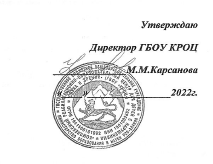 ПЛАН РАБОТЫ С СЕМЬЯМИ «ГРУППЫ РИСКА»на 2022 - 2023 учебный год.Социальный педагогА.П.Дауева           Социальный педагог ________________А.П.Дауева№п/пМероприятия.Сроки.Ответственные.1.Постановка на учёт, собеседование с классными руководителями, сбор характеристик по итогам наблюдения.В течение учебного года.Соц.педагог, завуч по ВР, классные руководители.2.Осуществление контроля за семьями, посещение на дому с целью оказания семье и детям адресной социально-педагогической и психолого-педагогической помощи.В течение учебного года.Соц.педагог, психолог, классные руководители.3.Беседы с родителями, уклоняющимися от воспитания детей, ознакомление со статьями УК РФ, АК РФ, СК РФ вынесение им официального предупреждения об ответственности за воспитание и обучение детей.Постоянно.Соц.педагог, администрация школы.4.Подбор методик по изучению обстановки в семьях для классных руководителей. Проведение профилактической работы с семьями «группы риска».В течение учебного года.Педагог-психолог.5.Проведение Совета по профилактике правонарушений и безнадзорности среди несовершеннолетних с целью предотвращения бродяжничества, совершения ими противоправных действий, хулиганских поступков.По плану школы.Соц.педагог, администрация школы.6.Ведение картотеки семей «группы риска» и личных дел учащихся, состоящих на различных видах учёта.В конце каждой учебной четверти.Социальный педагог.7.Проведение тестирования детей группы риска с целью выяснения индивидуальных особенностей, личностной ориентации, выяснения причин и характера проблем.По мере необходимости.Соц.педагог, педагог-психолог.8.Осуществление чёткого контроля за посещением занятий учащимися группы риска.В течение года.Соц.педагог, классные руководители.9.Вовлечение учащихся группы риска в общешкольные дела и мероприятия, в систему  дополнительного образования -кружки, секции.В течение года.Классные руководители.10.Приглашение родителей из неблагополучных семей на школьные мероприятия, родительские собрания.В течение учебного года.Классные руководители.11.Проведение профориентационной работы. Март-июнь.Завуч по ВР